Lesson: The Road to Fossilization 4th grade Essential Curriculum: Earth Materials & Language ArtsScience Standards: 1DOK R 4.1.4 & 2 DOK ST, A 4.2.1, 4.2.2Language Arts Standards: DOK W.4.2W.4.4W.4.5W.4.6W.4.10 L.4.2  Objective-Students will:learn about fossils  by researching library and websitesidentify the different types of fossilslearn how fossils form and when according to the stratigraphic rangeslearn what happens to them based on the "Road to Fossilization" posterwrite an essay on the fossilization process in essay Vocabulary: fossil, fossilization, compression, impressions, casts and molds, permineralization, trace fossils, stratigraphic rangesMaterials: Posters, computer, access to Internet and/or libraryTHE NPS Service Poster found at: http://www.nps.gov/fobu/forteachers/upload/Road%20to%20Fossilization10jul06.pdfAnd poster: Stratigraphic ranges and origins of some major groups of animals and plants at http://pubs.usgs.gov/gip/fossils/succession.html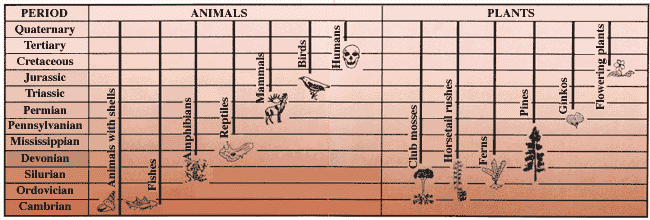 Website for Fossil Types at: http://www.dmns.org/main/minisites/fossil/whatfossil.htmlAssessment: Students write an essay describing how fossilization occurs, how to identify the type of fossils researched and discussion questions regarding the ranges and origins of animals and plants. Students should cite references on bibliography page.